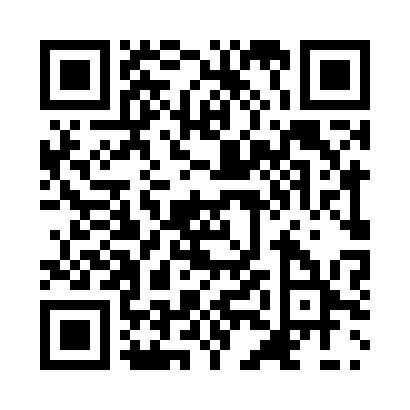 Prayer times for Ghatla, BangladeshWed 1 May 2024 - Fri 31 May 2024High Latitude Method: NonePrayer Calculation Method: University of Islamic SciencesAsar Calculation Method: ShafiPrayer times provided by https://www.salahtimes.comDateDayFajrSunriseDhuhrAsrMaghribIsha1Wed4:025:2211:523:166:237:432Thu4:015:2211:523:166:237:433Fri4:015:2111:523:166:247:444Sat4:005:2011:523:166:247:455Sun3:595:2011:523:156:247:456Mon3:585:1911:523:156:257:467Tue3:575:1911:523:156:257:478Wed3:575:1811:523:146:267:479Thu3:565:1711:523:146:267:4810Fri3:555:1711:523:146:277:4911Sat3:545:1611:523:146:277:4912Sun3:545:1611:523:136:287:5013Mon3:535:1511:523:136:287:5114Tue3:525:1511:523:136:297:5115Wed3:525:1411:523:136:297:5216Thu3:515:1411:523:136:307:5317Fri3:515:1411:523:126:307:5318Sat3:505:1311:523:126:307:5419Sun3:495:1311:523:126:317:5420Mon3:495:1211:523:126:317:5521Tue3:485:1211:523:126:327:5622Wed3:485:1211:523:116:327:5623Thu3:475:1111:523:116:337:5724Fri3:475:1111:523:116:337:5825Sat3:465:1111:523:116:347:5826Sun3:465:1111:523:116:347:5927Mon3:465:1011:523:116:358:0028Tue3:455:1011:533:116:358:0029Wed3:455:1011:533:116:368:0130Thu3:455:1011:533:116:368:0131Fri3:445:1011:533:116:368:02